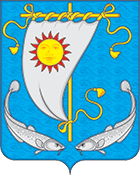 СОВЕТ ДЕПУТАТОВ СЕЛЬСКОГО ПОСЕЛЕНИЯ«АНДЕГСКИЙ СЕЛЬСОВЕТ» ЗАПОЛЯРНОГО РАЙОНА НЕНЕЦКОГО АВТОНОМНОГО ОКРУГАТретье заседание 7-го созываРЕШЕНИЕот «25» ноября 2022 года №5Об утверждении Порядка обеспечения отдельных гарантийГлаве Сельского поселения «Андегский сельсовет» Заполярного района Ненецкого автономного округаРуководствуясь Законом  Ненецкого автономного округа от 01.07.2008 № 35-ОЗ «О гарантиях лицам, замещающим выборные должности местного самоуправления в Ненецком автономном округе», Уставом Сельского поселения «Андегский сельсовет»  Заполярного района Ненецкого автономного округа, Совет депутатов Сельского поселения «Андегский сельсовет»  Заполярного района Ненецкого автономного округа РЕШИЛ:1.  Утвердить прилагаемый Порядок обеспечения отдельных гарантий Главе Сельского поселения «Андегский сельсовет» Заполярного района Ненецкого автономного округа.2.  Признать утратившим силу решение Совета депутатов муниципального образования «Андегский сельсовет»  Ненецкого автономного округа от 06.11.2015 №4 «Об утверждении Порядка обеспечения отдельных гарантий Главе муниципального образования «Андегский сельсовет» Ненецкого автономного округа». Настоящее решение вступает в силу после его официального опубликования (обнародования) и распространяется на правоотношения, возникшие с 1 января 2022 года.Приложение к Решению Совета депутатовСельского поселения «Андегский сельсовет»Заполярного района  Ненецкого автономного округаот 25.11.2022  №5Порядок обеспечения отдельных гарантий главе Сельского поселения «Андегский сельсовет» Заполярного района Ненецкого автономного округаОбщие положенияПорядок обеспечения отдельных гарантий  Главе Сельского поселения «Андегский сельсовет» Заполярного района Ненецкого автономного округа  (далее – Порядок) разработан в соответствии с Законом Ненецкого автономного округа от 01.07.2008 № 35-ОЗ «О гарантиях лицам, замещающим выборные должности местного самоуправления в Ненецком автономном округе» (далее – Порядок).Гарантии осуществления полномочий Главы Сельского поселения «Андегский сельсовет»  Заполярного района Ненецкого автономного округа  (далее – Глава Сельского поселения) устанавливаются Уставом Сельского поселения «Андегский сельсовет» Заполярного района Ненецкого автономного округа (далее – Устав Сельского поселения) в соответствии с Федеральными законами и законами Ненецкого автономного округа. 2. Обеспечение гарантий Главе Сельского поселения2.1.  Денежное содержание Главы Сельского поселения.2.1.1. Денежное содержание главы Сельского поселения, состоит из ежемесячного денежного вознаграждения и ежемесячного денежного поощрения, а также дополнительных выплат,  и выплачивается за счет средств бюджета Сельского поселения «Андегский сельсовет» Заполярного района Ненецкого автономного округа  (далее - местный бюджет).2.1.2.  К дополнительным выплатам относятся:1) ежемесячная процентная надбавка к денежному вознаграждению за работу со сведениями, составляющими государственную тайну;2) единовременная выплата при предоставлении ежегодного оплачиваемого отпуска.Указанные выплаты не учитываются в составе денежного вознаграждения Главы Сельского поселения за осуществление полномочий по замещаемой им муниципальной должности.2.1.3. Единовременная выплата при предоставлении ежегодного оплачиваемого отпуска предоставляется Главе Сельского поселения на основании его заявления один раз в календарном году.В первый год замещения муниципальной должности Главы Сельского поселения единовременная выплата при предоставлении ежегодного оплачиваемого отпуска предоставляется Главе Сельского поселения, пропорционально периоду осуществления соответствующих полномочий.2.1.4. Главе Сельского поселения, в случае наличия допуска к государственной тайне, устанавливается ежемесячная процентная надбавка за работу со сведениями, составляющими государственную тайну, в размере и порядке, определяемом законодательством Российской Федерации.2.1.5. К денежному содержанию Главы Сельского поселения, применяется районный коэффициент в размере 1,8 и процентная надбавка за стаж работы в районах Крайнего Севера, устанавливаемые в соответствии с действующим законодательством.2.1.6. Главе Сельского поселения устанавливается: 1) ежемесячное денежное вознаграждение в размере 36 264,95 рублей; 2) ежемесячное денежное поощрение в размере 36 246,95 рублей. Ежемесячное денежное содержание устанавливается с соблюдением требований законодательства Российской Федерации и Ненецкого автономного округа.Размер денежного содержания Главы Сельского поселения увеличивается (индексируется) решением Совета депутатов Сельского поселения  «Андегский сельсовет» Заполярного района Ненецкого автономного округа (далее – Совет депутатов) в размерах и в сроки, предусмотренные законом Ненецкого автономного округа для лиц, замещающих государственные должности Ненецкого автономного округа.2.1.7. В период нахождения в служебной командировке, во время получения профессионального образования и дополнительного профессионального образования Главе Сельского поселения гарантируется сохранение среднего заработка.2.2. Формирование фонда оплаты труда Главы Сельского поселения.2.2.1. При формировании годового фонда оплаты труда Главы Сельского поселения, предусматриваются средства на выплату:1) двенадцати ежемесячных денежных вознаграждений - в размере, предусмотренном настоящим Порядком; 2) двенадцати ежемесячных денежных поощрений - в размере, предусмотренном настоящим Порядком; 3)  единовременной выплаты при предоставлении ежегодного оплачиваемого отпуска - в размере двухмесячного денежного вознаграждения;4) ежемесячная процентная надбавка за работу со сведениями, составляющими государственную тайну, предусматривается только при наличии допуска к государственной тайне в размере, определяемом законодательством Российской Федерации.2.2.2. Фонд оплаты труда Главы Сельского поселения формируется с учетом районного коэффициента и процентной надбавки за стаж работы в районах Крайнего Севера.2.3. Гарантии осуществления полномочий Главы Сельского поселения.2.3.1. Гарантии осуществления полномочий Главы Сельского поселения и дополнительные гарантии осуществления деятельности Главы Сельского поселения обеспечиваются в соответствии с Уставом Сельского поселения  «Андегский сельсовет» Заполярного района Ненецкого автономного округа и принятыми в соответствии с ними Решениями Совета депутатов. 2.4.  Размер, условия и порядок компенсации расходов на оплату стоимости проезда и провоза багажа к месту использования отпуска и обратно для Главы Сельского поселения и членов его семьи.2.4.1. Главе Сельского поселения и неработающим членам его семьи, проживающим в районах Крайнего Севера и приравненных к ним местностях (далее - неработающие члены семьи Главы Сельского поселения) один раз в два года производится компенсация расходов на оплату стоимости проезда в пределах территории Российской Федерации к месту использования отпуска (в том числе отпуска по беременности и родам, отпуска по уходу за ребенком до достижения им возраста трех лет, отпуска без сохранения заработной платы, учебного отпуска), каникул, отдыха (далее - отпуск) и обратно любым видом транспорта (за исключением такси), в том числе личным, а также провоза багажа (далее - компенсация расходов).Компенсация расходов предоставляется Главе Сельского поселения при использовании им и (или) неработающими членами его семьи отпуска в пределах территории Российской Федерации.К неработающим членам семьи Главы Сельского поселения относятся неработающие муж (жена), не получающие страховую пенсию по старости (инвалидности) (далее - муж (жена) Главы Сельского поселения), несовершеннолетние дети, дети, находящиеся под опекой (попечительством), в приемной семье, дети, достигшие возраста 18 лет, обучающиеся в общеобразовательных организациях, расположенных в районах Крайнего Севера и приравненных к ним местностях, по образовательным программам основного общего, среднего общего образования, дети, достигшие возраста 18 лет, в течение трех месяцев после окончания указанных общеобразовательных организаций, а также дети старше 18 лет, получающие среднее профессиональное или высшее образование по очной форме обучения в образовательных организациях, расположенных в районах Крайнего Севера и приравненных к ним местностях, до достижения ими возраста 23 лет (далее - неработающие члены семьи) (далее - дети Главы Сельского поселения).Право на компенсацию расходов наступает после начала двухлетнего периода, дающего Главе Сельского поселения право на компенсацию расходов, и действует до наступления права на компенсацию расходов в следующем двухлетнем периоде. Глава Сельского поселения, имеющий право на компенсацию расходов в наступившем двухлетнем периоде, компенсация расходов за предыдущий двухлетний период не производится.Начало двухлетнего периода, дающего Главе Сельского поселения право на компенсацию расходов, определяется датой вступления в должность, установленной правовым актом о вступлении в должность.В случае выезда Главы Сельского поселения (неработающих членов семьи Главы Сельского поселения) из места жительства к месту использования отпуска до окончания двухлетнего периода, дающего право на компенсацию расходов, а возвращения обратно после начала следующего двухлетнего периода, право на компенсацию расходов считается реализованным за тот двухлетний период, в котором Глава Сельского поселения (далее соответственно - неработающие члены семьи Главы Сельского поселения, неработающие члены его семьи) выехал к месту использования отпуска. Право на компенсацию расходов неработающих членов семьи Главы Сельского поселения возникает с даты возникновения такого права у Главы Сельского поселения. При этом компенсация расходов неработающих членов семьи производится независимо от времени и места использования отпуска Главой Сельского поселения.2.4.2.  Расходы, подлежащие компенсации в соответствии с настоящим пунктом,   включают в себя:1) оплату стоимости проезда Главы Сельского поселения а и (или) неработающих членов его семьи к месту использования отпуска и (или) обратно к месту жительства, подтвержденной документами, содержащими информацию о такой стоимости, но в пределах стоимости проезда:железнодорожным транспортом - в купейном вагоне скорого фирменного поезда;водным транспортом - в каюте V группы морского судна регулярных транспортных линий и линий с комплексным обслуживанием пассажиров, в каюте II категории речного судна всех линий сообщения, в каюте I категории судна паромной переправы либо без предъявления требования к категории каюты при осуществлении проезда по транзитным и местным видам маршрутов на внутреннем водном транспорте из г. Нарьян-Мар и (или) обратно;воздушным транспортом - в салоне экономического класса;автомобильным транспортом - в автомобильном транспорте общего пользования (кроме такси), при его отсутствии - в автобусах с мягкими откидными сиденьями;2) оплату стоимости услуг по оформлению проездных и перевозочных документов, а также оплату стоимости предоставленных в транспортных средствах постельных принадлежностей при наличии документов, подтверждающих понесенные расходы;3) оплату стоимости справок, предусмотренных подпунктом 2.4.6. и абзацем шестым подпункта 2.4.7. настоящего Порядка, при наличии документов, подтверждающих понесенные расходы;4) оплату стоимости проезда автомобильным транспортом общего пользования (кроме такси) к железнодорожной станции, пристани, аэропорту или автовокзалу, находящемуся в другом населенном пункте, при наличии документов (билетов), подтверждающих понесенные расходы;5) оплату стоимости проезда электропоездом "Аэроэкспресс" (экономического класса) к железнодорожной станции или аэропорту при наличии проездных документов (билетов), подтверждающих понесенные расходы;6) оплату стоимости израсходованного топлива при осуществлении Главой Сельского поселения и (или) неработающими членами его семьи проезда к месту использования отпуска и (или) обратно на личном транспорте, а также стоимости проезда по платным автомобильным дорогам общего пользования, платным участкам таких автомобильных дорог (далее - платные автотрассы) и стоимости провоза личного транспорта и проезда Главы Сельского поселения и (или) неработающих членов его семьи на водном транспорте и (или) железнодорожной платформе (в размере, определяемом в соответствии с требованиями подпункта 2.4.3., 2.4.9 настоящего Порядка);5) оплату стоимости провоза багажа к месту использования отпуска и обратно сверх установленной нормы бесплатного провоза багажа на соответствующем виде транспорта в сумме, не превышающей 4000 рублей на Главу Сельского поселения и 4000 рублей на каждого неработающего члена семьи Главы Сельского поселения (за исключением случая, предусмотренного абзацем шестым подпункта 2.4.7. настоящего Порядка), подтвержденной документами, содержащими информацию о стоимости провоза багажа;6) оплату стоимости провоза одного места зарегистрированного багажа на Главу Сельского поселения и одного места зарегистрированного багажа на каждого неработающего члена семьи Главы Сельского поселения к месту использования отпуска и обратно на каждом участке по маршруту перевозки на воздушном транспорте, подтвержденной перевозочными документами, содержащими информацию о стоимости провоза багажа, в случае оформления (приобретения) Главой Сельского поселения и (или) неработающими членами его семьи перевозочных документов (билетов) по тарифу, не предусматривающему норму бесплатного провоза багажа.2.4.3. Компенсация расходов производится в сумме, не превышающей расходов, перечисленных в подпункте 2.4.2. настоящего Порядка, произведенных в целях оплаты проезда Главы Сельского поселения и (или) неработающих членов его семьи к месту использования отпуска и обратно, исходя из стоимости проезда по прямому (кратчайшему) маршруту.Под прямым (кратчайшим) маршрутом для целей настоящего пункта, за исключением случаев осуществления Главой Сельского поселения проезда к месту использования отпуска и обратно личным транспортом, понимается прямое беспересадочное сообщение либо маршрут с наименьшим количеством пересадок.При осуществлении Главой Сельского поселения проезда к месту использования отпуска и обратно личным транспортом прямым (кратчайшим) маршрутом признается наименьшее расстояние от места жительства Главы Сельского поселения до места использования отпуска и обратно по существующей транспортной схеме.При использовании отпуска за пределами территории Российской Федерации компенсация расходов производится исходя из стоимости проезда по прямому (кратчайшему) маршруту до ближайших к месту пересечения государственной границы Российской Федерации железнодорожной станции, аэропорта, автовокзала (автостанции), морского (речного) порта, пункта пропуска через государственную границу Российской Федерации в зависимости от вида используемого транспорта, а также в обратном направлении.При следовании к месту использования отпуска за пределы Российской Федерации и обратно воздушным транспортом без пересадки в ближайшем к месту пересечения государственной границы Российской Федерации аэропорте прямой (кратчайший) маршрут определяется до аэропорта на территории Российской Федерации, ближайшего к месту пересечения государственной границы Российской Федерации по направлению к месту использования отпуска и обратно в соответствии с приложением 1 к настоящему Порядку.Во всех случаях компенсации расходов в соответствии с настоящим пунктом, за исключением случаев, предусмотренных абзацем седьмым пункта 2.4.3. и подпунктом 2.4.4 настоящего Порядка, максимальный размер компенсации расходов (без учета расходов, указанных в   абзацах 3 и 5 подпункта 2.4.2. настоящего Порядка) не может превышать 45 000 (Сорока пяти тысяч) рублей на Главу Сельского поселения и на каждого неработающего члена его семьи (далее - максимальный размер компенсации расходов).При следовании Главы Сельского поселения и (или) неработающих членов его семьи, проживающих в населенных пунктах Сельского поселения «Андегский сельсовет» Заполярного района Ненецкого автономного округа (далее - населенный пункт Сельского поселения), к месту использования отпуска и обратно через г. Нарьян-Мар, компенсация расходов на оплату стоимости проезда и провоза багажа из населенного пункта Сельского поселения до г. Нарьян-Мара и обратно производится по фактически произведенным на эти цели расходам, а из г. Нарьян-Мара до места использования отпуска и обратно в размерах, не превышающих максимального размера компенсации расходов и размера компенсации расходов на оплату стоимости провоза багажа, предусмотренного пунктом 5 подпункта 2.4.2. настоящего Порядка.Компенсация расходов по проезду детей Главы Сельского поселения, проживающих и (или) обучающихся в районах Крайнего Севера и приравненных к ним местностях за пределами Ненецкого автономного округа, к месту отдыха (каникул) осуществляется при выезде их как из места жительства (обучения), так и из места жительства Главы Сельского поселения, а также возвращении детей Главы Сельского поселения как к месту их жительства (обучения), так и к месту жительства Главы Сельского поселения.2.4.4. Для Главы Сельского поселения, в составе семьи которого имеются неработающие члены семьи, устанавливается право на использование общей суммы компенсации расходов на оплату стоимости проезда к месту использования отпуска и обратно (далее - общая сумма компенсации расходов).В этом случае Главе Сельского поселения компенсируются предусмотренные настоящим пунктом расходы, фактически произведенные в целях оплаты стоимости проезда Главы Сельского поселения и (или) неработающих членов его семьи к месту использования отпуска и обратно, в отношении которых Главой Сельского поселения реализовано право на компенсацию расходов в текущем двухлетнем периоде.Глава Сельского поселения реализует свое право на использование общей суммы компенсации расходов после возвращения последнего из лиц, в отношении которых Глава Сельского поселения планирует реализовать предусмотренное настоящим пунктом право, путем подачи соответствующего заявления в Администрацию сельского поселения «Андегский сельсовет» Заполярного района Ненецкого автономного округа (далее – Администрация Сельского поселения).В заявлении Главы Сельского поселения указывает лиц, в отношении которых он намерен реализовать право на использование общей суммы компенсации.Решение Администрации Сельского поселения о предоставлении Главе Сельского поселения расходов в размере общей суммы компенсации расходов оформляется в форме распоряжения с указанием лиц, в отношении которых Глава Сельского поселения намерен реализовать предусмотренное настоящей пунктом  право.2.4.5. В случае если представленные Главе Сельского поселения и (или) неработающими членами его семьи документы подтверждают произведенные расходы на проезд по более высокой категории проезда, чем установлено абзацами 1, 4 подпункта 2.4.2 настоящего Порядка, компенсация расходов производится на основании справки о стоимости проезда в соответствии с установленными 1, 4 подпункта 2.4.2 настоящего Порядка категориями проезда, выданной Главе Сельского поселения и (или) неработающим членам его семьи соответствующей транспортной организацией, осуществляющей их перевозку, или ее уполномоченным агентом, либо агентством, осуществляющим продажу билетов (далее - транспортная организация), на дату оформления (приобретения) проездного и (или) перевозочного документа.Расходы на получение такой справки Главе Сельского поселения не компенсируются.2.4.6. В случае если стоимость проезда Главы Сельского поселения и (или) неработающих членов его семьи к месту использования отпуска и обратно включена в стоимость приобретенного туристского продукта, компенсация расходов производится на основании справки соответствующей туристической (транспортной) организации о стоимости проезда, включенной в стоимость туристской путевки, договора с туроператором или турагентом и документов, подтверждающих оплату туристского продукта (туристская путевка, оформленная на бланке строгой отчетности, изготовленном типографским способом, или кассовый чек либо их копии, заверенные выдавшей соответствующий документ туристической (транспортной) организацией. В случаях, предусмотренных абзацем пятым подпункта 2.4.7. настоящего Порядка, Глава Сельского поселения также предоставляет справку транспортной организации о стоимости проезда по прямому (кратчайшему) маршруту.2.4.7.  При проведении Главой Сельского поселения и (или) неработающими членами его семьи отпуска в нескольких местах компенсации расходов подлежит стоимость проезда только к одному из этих мест (по выбору Главы Сельского поселения и (или) неработающих членов его семьи), включая стоимость обратного проезда от того же места к месту жительства Главы Сельского поселения и (или) неработающих членов его семьи, исходя из стоимости проезда по прямому (кратчайшему) маршруту.При следовании Главы Сельского поселения и (или) неработающих членов его семьи к месту использования отпуска из г. Нарьян-Мар и (или) обратно через города Архангельск, Москва, Санкт-Петербург, Киров, Усинск или Сыктывкар, для целей настоящего Порядка эти города признаются равноудаленными от г. Нарьян-Мар, а следование через них, в том числе с остановкой независимо от ее продолжительности, не признается отклонением от прямого (кратчайшего) маршрута следования к месту использования отпуска и (или) обратно.При этом проезд Главы Сельского поселения и (или) неработающих членов его семьи по маршруту г. Нарьян-Мар - г. Москва или г. Нарьян-Мар - г. Санкт-Петербург и обратно через г. Архангельск также не признается отклонением от прямого (кратчайшего) маршрута следования к месту использования отпуска и обратно.При следовании Главы Сельского поселения и (или) неработающих членов его семьи к месту использования отпуска из населенных пунктов Сельского поселения и (или) обратно через города Нарьян-Мар, Архангельск, Инта, Воркута, Усинск или Мезень, следование через них не признается отклонением от прямого (кратчайшего) маршрута следования к месту использования отпуска и (или) обратно.В случае несовпадения маршрута следования Главы Сельского поселения и (или) неработающих членов его семьи к месту использования отпуска и обратно с прямым (кратчайшим) маршрутом, а также в случаях, предусмотренных абзацами пятым  и шестым подпункта 2.4.3. настоящего Порядка, компенсация расходов производится на основании справки транспортной организации о стоимости проезда по прямому (кратчайшему) маршруту и обратно в соответствии с установленными подпунктами 1, 4 подпункта 2.4.2. настоящего Порядка категориями проезда, но не более фактически произведенных на эти цели расходов.2.4.8. При предъявлении Главой Сельского поселения и (или) членами его семьи документов, содержащих информацию о стоимости проезда Главы Сельского поселения и (или) неработающих членов его семьи к месту использования отпуска и обратно (с учетом взимаемых при продаже проездных документов обязательных платежей), указанной в иностранной валюте, компенсации расходов в данной части подлежат расходы, размер которых определяется, исходя из курса соответствующей иностранной валюты, установленного Центральным банком Российской Федерации на день приобретения указанных документов.2.4.9. Глава Сельского поселения и (или) неработающие члены его семьи вправе осуществить проезд к месту использования отпуска и (или) обратно на личном транспорте. При этом под личным транспортом понимается транспортное средство категории "А" (мотоцикл) или категории "В" (автомобиль, разрешенная максимальная масса которого не превышает 3500 килограмм и количество оборудованных для сидения мест которого, помимо места водителя, не превышает восьми единиц) независимо от его принадлежности.Компенсация расходов при следовании Главы Сельского поселения и (или) неработающих членов его семьи к месту использования отпуска и (или) обратно личным транспортом производится по наименьшей стоимости такого проезда по прямому (кратчайшему) маршруту и (или) обратно.При этом прямым (кратчайшим) маршрутом признается наименьшее расстояние от места жительства Главы Сельского поселения и (или) неработающих членов его семьи либо от места их фактического нахождения по пути следования к месту использования отпуска до места использования отпуска и обратно по существующей транспортной схеме.Наименьшая стоимость проезда определяется из расходов на приобретение топлива, на оплату проезда по платным автотрассам, провоза личного транспорта и проезда самого Главы Сельского поселения и (или) неработающих членов его семьи на водном транспорте и (или) железнодорожной платформе (при отсутствии на отдельных участках пути следования к месту использования отпуска и (или) обратно автомобильных дорог общего пользования) на основании: копии паспорта транспортного средства или выписки из электронного паспорта транспортного средства на бумажном носителе, чеков автозаправочных станций, документов об оплате проезда по платным автотрассам, документов, подтверждающих стоимость провоза личного транспорта, проезда Главы Сельского поселения (или Главы Сельского поселения и следующих вместе с ним неработающих членов его семьи) на водном транспорте и (или) железнодорожной платформе, документов, подтверждающих пребывание Главы Сельского поселения и (или) неработающих членов его семьи в месте использования отпуска.Расчет стоимости израсходованного топлива определяется как произведение средневзвешенной цены за 1 литр топлива, рассчитанной из стоимости топлива, указанной в чеках автозаправочных станций, и количества топлива, рассчитанного на основе нормы расхода топлива, установленной для соответствующего транспортного средства, исходя из расстояния по прямому (кратчайшему) маршруту и (или) обратно.В случае осуществления оплаты проезда по платным автотрассам с помощью технического средства автоматической электронной оплаты (транспондера) представляются документы, подтверждающие внесение средств на лицевой счет технического средства автоматической электронной оплаты (транспондера), выписка из указанного лицевого счета и детализация проездов и оплат на бумажном носителе.Для подтверждения факта пребывания Главы Сельского поселения и (или) неработающих членов его семьи в месте проведения отпуска может быть использовано отпускное удостоверение, выданное Администрацией Сельского поселения. Форма отпускного удостоверения установлена в приложении 2 к настоящему Порядку. Отметки о прибытии и выбытии в отпускном удостоверении подтверждаются подписью представителя администрации гостиницы, санатория, пансионата, дома отдыха, туристической базы или иного подобного учреждения, либо подписью представителя органа местного самоуправления, органа государственной власти, органа внутренних дел, функционирующего по месту использования отпуска, удостоверенной соответствующей печатью (штампом).Для подтверждения факта использования Главой Сельского поселения и (или) неработающими членами его семьи отпуска за пределами территории Российской Федерации с целью предоставления  Главе Сельского поселения компенсации расходов в отношении указанных лиц предъявлению подлежат копии заграничных паспортов таких лиц или отпускные удостоверения с отметками органа пограничного контроля (пункта пропуска через государственную границу Российской Федерации) либо иные документы, содержащие сведения о месте пересечения государственной границы Российской Федерации, или подтверждающие факт нахождения указанных лиц на территории иностранного государства.В случае реализации Главой Сельского поселения права на компенсацию расходов при одновременном и совместном следовании неработающих членов семьи Главы Сельского поселения либо Главы Сельского поселения и неработающих членов его семьи на личном транспорте к месту использования отпуска и (или) обратно, все расходы, связанные с осуществлением такого проезда и провоза личного транспорта, учитываются в рамках предоставляемой  Главе Сельского поселения компенсации расходов в равных долях на каждого из совместно следующих членов семьи Главы Сельского поселения (включая самого Главу Сельского поселения) в пределах максимальных размеров компенсации расходов, установленных настоящим Порядком, независимо от того, на кого из указанных лиц оформлены соответствующие платежные и перевозочные документы.2.4.10. Если при проезде к месту использования отпуска и (или) обратно Главы Сельского поселения и (или) неработающими членами его семьи использовались разные виды транспорта, расходы на такой проезд, подлежащие компенсации в соответствии с настоящим Порядком, суммируются.2.4.11. Компенсация расходов осуществляется Администрацией Сельского поселения на основании письменного заявления Главы Сельского поселения о компенсации расходов на оплату стоимости проезда и провоза багажа к месту использования отпуска и обратно (далее - заявление).На основании заявления Главы Сельского поселения принимается решение о предоставлении Главе Сельского поселения компенсации расходов, которое оформляется в форме распоряжения Администрации Сельского поселения.В заявлении указываются:1) фамилия, имя, отчество каждого неработающего члена Главы Сельского поселения, в отношении которого Главой  Сельского поселения планируется реализовать право на компенсацию расходов, с приложением: копий документов, подтверждающих степень их родства (свидетельства о заключении брака, свидетельства о рождении), или копии документа об опеке (попечительстве) или копии договора о передаче ребенка на воспитание в семью; справки образовательной организации, расположенной в районах Крайнего Севера и приравненных к ним местностях, об обучении детей старше 18 лет; документов, подтверждающих фактическое проживание неработающего члена семьи Главы Сельского поселения в районах Крайнего Севера и приравненных к ним местностях (копия страниц паспорта гражданина Российской Федерации с отметкой о регистрации по месту жительства, или копия свидетельства о регистрации по месту жительства (для детей Главы Сельского поселения, не достигших 14-летнего возраста), или копия свидетельства о регистрации по месту пребывания (в этом случае также представляется справка образовательной организации, реализующей образовательную программу дошкольного образования, начального общего, основного общего, среднего общего образования или среднего профессионального образования, расположенной в районах Крайнего Севера и приравненных к ним местностях, об обучении несовершеннолетнего ребенка в указанной образовательной организации или другой документ, подтверждающий фактическое проживание несовершеннолетнего ребенка в районах Крайнего Севера и приравненных к ним местностях), или копия вступившего в законную силу решения суда об определении места жительства); справки налогового органа, подтверждающей отсутствие регистрации неработающего совершеннолетнего члена семьи Главы Сельского поселения в качестве индивидуального предпринимателя, в том числе полученной на официальном сайте Федеральной налоговой службы (www.nalog.ru) с приложением документа, содержащего сведения об ИНН такого члена семьи; копии трудовой книжки и (или) сведения о трудовой деятельности неработающего члена семьи Главы Сельского поселения, достигшего возраста 14 лет (при наличии); справки территориального органа Пенсионного фонда Российской Федерации, подтверждающей, что муж (жена) Главы Сельского поселения не получают страховую пенсию по старости (инвалидности);2) дата рождения каждого неработающего члена семьи Главы Сельского поселения;3) место использования отпуска;4) виды транспортных средств, используемых при следовании к месту использования отпуска и обратно;5) маршрут следования;6) стоимость проезда;7) намерение реализовать право на использование общей суммы компенсации расходов, предусмотренного  подпунктом 2.4.4. настоящего Порядка, с указанием неработающих членов семьи, в отношении которых планируется его реализовать.2.4.12. Авансирование расходов на оплату стоимости проезда к месту использования отпуска и обратно производится Администрацией Сельского поселения, исходя из примерной стоимости проезда, указанной Главой Сельского поселения в заявлении, не ранее чем за девяносто календарных дней и не позднее чем за три рабочих дня до отъезда Главы Сельского поселения в отпуск или выезда неработающих членов семьи Главы Сельского поселения из места жительства.2.4.13. Расчет размера компенсации расходов осуществляется на основании представленного Главой Сельского поселения авансового отчета о произведенных расходах с приложением документов, подтверждающих расходы Главы  Сельского поселения и (или) неработающих членов его семьи: проездных и перевозочных документов (билетов, в том числе электронных билетов (маршрут/квитанций) и электронных проездных документов на бумажном носителе, посадочных талонов и купонов, контрольных купонов, багажных квитанций, в том числе электронных, на бумажном носителе), справок, предусмотренных подпунктами 2.4.5, 2.4.6 и абзацем пятым подпункта 2.4.7. настоящего Порядка, документов, предусмотренных абзацами четвертым - шестым, восьмым подпункта 2.4.9. настоящего Порядка, а также иных документов, предусмотренных настоящим Порядком.При отсутствии посадочных талонов и купонов, контрольных купонов компенсация расходов производится при предоставлении Главой Сельского поселения справки транспортной организации о подтверждении проезда (перелета), совершенного Главой Сельского поселения и (или) неработающими членами его семьи, на воздушном или железнодорожном транспорте по пути следования к месту использования отпуска и (или) обратно. Расходы на получение такой справки компенсации не подлежат.При предоставлении Главой Сельского поселения авансового отчета о произведенных расходах с приложением документов, предусмотренных настоящим пунктом, не в полном объеме, компенсация расходов производится в размере документально подтвержденных расходов, определяемом в соответствии с установленными настоящим пунктом требованиями.В течение пятнадцати рабочих дней со дня утверждения авансового отчета о произведенных расходах Администрация Сельского поселения осуществляет компенсацию расходов в размере утвержденной в рамках такого авансового отчета суммы.2.4.14. В случае получения Главой Сельского поселения аванса на оплату стоимости проезда к месту использования отпуска и (или) обратно (далее - аванс) авансовый отчет о произведенных расходах с приложением предусмотренных настоящим Порядком документов, должен быть представлен Главой Сельского поселения в течение трех рабочих дней с даты выхода на работу или со дня возвращения неработающих членов его семьи к месту жительства (обучения). В случае получения Главой Сельского поселения аванса с целью оплаты стоимости проезда к месту использования отпуска и (или) обратно на себя и (или) неработающих членов своей семьи, выехавших к месту использования отпуска и не возвратившихся в место жительства в течение шести месяцев со дня получения аванса, Глава Сельского поселения обязан по окончании указанного периода возвратить полученные денежные средства либо представить авансовый отчет о произведенных расходах (части расходов). Глава Сельского поселения, вышедший в отпуск (находящийся в отпуске) по беременности и родам, по уходу за ребенком до достижения им возраста трех лет, получивший аванс на оплату стоимости своего проезда и (или) проезда неработающих членов своей семьи к месту использования отпуска и обратно, обязан предоставить авансовый отчет о произведенных расходах (части расходов) с приложением предусмотренных настоящей подпунктом документов в течение 10 рабочих дней со дня возвращения к месту жительства его самого и (или) неработающих членов его семьи.Глава Сельского поселения обязан не позднее тридцати рабочих дней со дня утверждения авансового отчета о произведенных расходах возвратить неиспользованные денежные средства, выплаченные ему в качестве аванса в соответствии с настоящим Порядком.Глава Сельского поселения обязан полностью вернуть средства, выплаченные ему в качестве аванса, в случае если он и (или) неработающие члены его семьи не воспользовались ими в целях проезда к месту использования отпуска и обратно.При неисполнении Главой Сельского поселения требований настоящим пунктом, денежные средства, выплаченные в качестве аванса, могут быть с него взысканы в порядке, предусмотренном законодательством Российской Федерации.2.5. Право Главы Сельского поселения на транспортное обслуживание, связанное с исполнением полномочий.2.5.1. Глава Сельского поселения, имеет право: на транспортное обслуживание, связанное с  исполнением полномочий, за счет средств, предусмотренных на обеспечение деятельности Администрации Сельского поселения.на компенсацию за использование личного транспорта в служебных целях и возмещение расходов, связанных с его использованием, в порядке, установленном Администрацией Сельского поселения  для муниципальных служащих.2.6. Обеспечение служебным жилым помещением.Глава Сельского поселения не имеющему жилого помещения в административном центре Сельского поселения,  предоставляется  служебное жилое помещение  в соответствии с Порядком предоставления жилых помещений специализированного жилищного фонда на территории Сельского поселения,  утвержденного  решением Совета депутатов либо возмещаются расходы, связанные с наймом гостиничного номера, наймом (поднаймом) жилого помещения, за исключением платы за коммунальные услуги.Расходы  по найму (поднайму) возмещаются в размерах, предусмотренных договором найма (поднайма), но не более 15 000 (Пять тысяч)  рублей в месяц.Главе Сельского поселения может быть предоставлено жилое помещение на основании договора аренды, заключенного Администрацией Сельского поселения с юридическим или физическим лицом.Расходы по договору аренды не должны превышать стоимость проживания, указанные  в абзаце 2 подпункта 2.6.1 настоящего Порядка.Расходы по найму гостиничного номера возмещаются по фактическим затратам, но не более стоимости одноместного гостиничного номера второй категории за период проживания не более одного месяца.Расходы по найму гостиничного номера предоставляются на период до получения жилого помещения.Использование телефонной связи.2.7.1. Глава Сельского поселения на период осуществления полномочий имеет право на установку и использование служебного телефона по месту проживания. Глава Сельского поселения вправе в целях исполнения полномочий пользоваться средствами связи, которыми располагают органы местного самоуправления Сельского поселения. Оплата услуг связи в этом случае,  производится за счет средств местного бюджета. 2.7.2. Почтовые и телеграфные отправления Глава Сельского поселения по вопросам исполнения полномочий оплачиваются за счет средств местного бюджета. Возмещение расходов, связанных со служебными командировкамиГлаве Сельского поселения возмещаются расходы, связанные со служебными командировками, на условиях и в порядке, определенных Администрацией Сельского поселения для сотрудников Администрации Сельского поселения.Пенсионное обеспечение.2.9.1. Пенсионное обеспечение Глава Сельского поселения, осуществляется в соответствии со статьей 6 Закона  Ненецкого автономного округа от 01.07.2008  № 35-ОЗ «О гарантиях лицам, замещающим выборные должности местного самоуправления в Ненецком автономном округе».Размер пенсии за выслугу лет, условия ее назначения и порядок ее выплаты определяются решением Совета депутатов. Поощрение.Порядок применения поощрений к Главе Сельского поселения устанавливается  решением Совета депутатов в соответствии со статьей 7 Закона  Ненецкого автономного округа от 01.07.2008  № 35-ОЗ «О гарантиях лицам, замещающим выборные должности местного самоуправления в Ненецком автономном округе».Приложение 1к Порядку обеспечения отдельных гарантий  Главе Сельского поселения «Андегский сельсовет» Заполярного района Ненецкого автономного округаПеречень аэропортов, ближайших к месту пересечения государственной границы Российской Федерации по направлению к месту использования отпуска за пределами Российской Федерации и обратно1. При использовании отпуска в Республике Беларусь, в Украине или в Республике Молдова - аэропорт г. Белгорода.2. При использовании отпуска в Исландии, Норвегии, Швеции, Финляндии, Эстонии, Латвии, Литве, Гренландии или на Фарерских островах - аэропорт г. Санкт-Петербурга.3. При использовании отпуска в Ирландии, Великобритании, Нидерландах, Бельгии, Люксембурге, Дании, Франции, Испании, Португалии, Андорре, Швейцарии, Лихтенштейне, Германии, Чехии, Австрии, Польше, Словакии, Венгрии, Италии, Тунисе, Монако, Сан-Марино, Словении, Хорватии, Боснии и Герцеговине, Сербии, Черногории, Албании, Македонии, Греции, на Мальте, в Румынии, Болгарии, странах Северной и Южной Америки или на островах Атлантического океана (включая владения европейских государств и континентальных государств Северной и Южной Америки) - аэропорт г. Калининграда.4. При использовании отпуска в Турции, Грузии, Абхазии, Южной Осетии, Армении, Азербайджане, на Кипре, в Иране, Ираке, Сирии, Ливане, Израиле, на Палестинских территориях, в Иордании, Саудовской Аравии, Кувейте, Катаре, Бахрейне, Объединенных Арабских Эмиратах, Омане, Йемене, странах Африки, на Мадагаскаре, Сейшельских, Коморских, Маскаренских островах или на островах Индийского океана, расположенных к югу от Южного тропика, - аэропорт г. Сочи.5. При использовании отпуска в Казахстане, Узбекистане, Туркменистане, Кыргызстане, Таджикистане, Афганистане, Пакистане, Индии, Непале, Бутане, Бангладеше, на Шри-Ланке, Мальдивских островах или на островах Индийского океана, расположенных к северу от экватора, - аэропорты г. Челябинска либо г. Омска.6. При использовании отпуска в Монголии, Китае, Вьетнаме, Лаосе, Таиланде, Камбодже, Мьянме, Малайзии, Сингапуре, Индонезии, Восточном Тиморе или на Филиппинах - аэропорт г. Иркутска.7. При использовании отпуска в Корейской Народно-Демократической Республике, Республике Корея, Японии, Австралии, Новой Зеландии, странах Океании или на островах Тихого океана (за исключением принадлежащих государствам, указанным в пункте 6 настоящего пункта) - аэропорт г. Владивостока.8. В остальных случаях - ближайший к месту пересечения государственной границы Российской Федерации аэропорт на территории Российской Федерации по направлению к месту использования отпуска и обратно.Приложение 2к Порядку обеспечения отдельных гарантий  Главе Сельского поселения «Андегский сельсовет» Заполярного района Ненецкого автономного округаОТПУСКНОЕ УДОСТОВЕРЕНИЕ________________________________________________________________________(фамилия, имя, отчество)________________________________________________________________________(наименование должности)________________________________________________________________________(наименование органа местного самоуправления)Находится в очередном отпуске с ___________ 200_ г. по ____________ 200_ г.в ________________________________________________________________________             (наименование места проведения отпуска (отдыха))Действительно при предъявлении паспорта: __________________________________С ним следует:1. ________________________________________________________________________(инициалы, фамилия члена семьи)2. ________________________________________________________________________________________                                           (инициалы, фамилия члена семьи)3. ________________________________________________________________________________________                                          (инициалы, фамилия члена семьи)   _______________                                                                                      ______________________________     (ФИО должность)                                                                                                                        (подпись)  (инициалы, фамилия)М.П.Отметки о прибытии и выбытииПрибыл в __________________________                          Выбыл из __________________________"___" _____________ 20___ г.                                             "___" _____________ 20___ г.__________________________________                            ___________________________________(наименование органа, организации)                                                        (наименование органа, организации)_________________  ________________                            _________________  _________________   (должность)                       (личная подпись)                                               (должность)                        (личная подпись)Глава Сельского поселения «Андегский сельсовет» ЗР НАОВ.Ф. Абакумова 